                                                                                                                                                                                                                                                                                                                                                                                                                                                                                                                                                                                                                                                                                                                                                                                                                                                                                                                                                                                                                                                                                                                                                                                                                                                                                                                                                                                                                                                                                                                                                                                                                                                                              	MESTSKÁ ČASŤ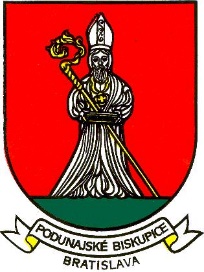 BRATISLAVA – PODUNAJSKÉ BISKUPICETrojičné námestie 11, 825 61 BratislavaMateriál určený na rokovanie: Miestnej rady dňa:			19.04.2021Miestneho zastupiteľstva dňa : 	27.04.2021Návrh na predĺženie účinnosti Programu hospodárskeho a sociálneho rozvoja (PHRSR) Mestskej časti Bratislava – Podunajské Biskupice Predkladá: 						       Materiál obsahuje:Mgr. Zoltán Pék				                   starosta                                                                              - vyjadrenie miestnej rady a komisií        - návrh uznesenia							        - dôvodová správaZodpovedná:Ing. Mariana PáleníkovaprednostkaSpracovala:Ing. Mariana PáleníkovaprednostkaVyjadrenie miestnej rady  dňa  19.04.2021UZNESENIE č. 130/2021/MRMiestna rada odporúča miestnemu zastupiteľstvu schváliť predložený návrh uzneseniaVyjadrenie komisiíKomisia finančná, podnikateľských činností a obchodu :neprerokovalaKomisia sociálnych vecí a zdravotníctva :neprerokovalaKomisia školstva, kultúry, mládeže a športu :neprerokovalaKomisia územného plánu, výstavby, životného prostredia, odpadov a cestného hospodárstva:neprerokovalaNávrh uznesenia( Na schválenie uznesenia je potrebný súhlas nadpolovičnej väčšiny prítomných poslancov )Uznesenie č. : .........................Miestne zastupiteľstvo Mestskej časti Bratislava – Podunajské Biskupice po prerokovaní:s c h v a ľ u j e   predĺženie účinnosti Programu hospodárskeho a sociálneho rozvoja Mestskej časti Bratislava – Podunajské Biskupice na roky 2021 - 2022.	Dôvodová správa.Mestská časť Bratislava – Podunajské Biskupice má spracovaný Program hospodárskeho a sociálneho rozvoja Mestskej časti Bratislava – Podunajské Biskupice, ako koncepčný materiál určujúci oblasti rozvoja s víziou progresívnej mestskej časti, ktorá sa prioritne zameriava na maximálne uspokojenie potrieb svojich obyvateľov, umožňujúcu rozvoj podnikania a cestovného ruchu a hospodársky rast za podmienok trvalo udržateľného rozvoja, mestská časť s kvalitnou infraštruktúrou ponúkajúcou komunikačné, informačné a verejné služby na najvyššej úrovni, využívajúce úzku spoluprácu verejného, neziskového i podnikateľského sektoru a občanov mestskej časti. Tento strategický materiál vypracovala spoločnosť Premier Consulting, s.r.o., so svojim spracovateľským kolektívom Ing. Miroslav Švec, Radovan Prezmetský, Ing. Peter Karsay a Tatiana Vanková.Program hospodárskeho a sociálneho rozvoja ( PHRSR ) bol spracovaný ako základný dokument, ktorým si mestská časť Bratislava – Podunajské Biskupice pri výkone svojej činnosti zabezpečuje rozvoj svojho územia a stará sa o potreby obyvateľov. Bol spracovaný ako strednodobý programový dokument. Pri spracovaní boli rešpektované zásady regionálnej politiky vlády Slovenskej republiky a princípy regionálnej politiky Európskej únie. Program je komplexným dokumentom integrujúcim otázky rozvoja fyzických štruktúr so sociálnymi, ekonomickými a ďalšími aspektmi. Voči ostatným plánovacím dokumentom spracovaným na miestnej úrovni má zastrešujúcu funkciu. Tento strategický dokument je povinnou prílohou žiadosti o prostriedky z Európskej únie.V roku 2022 bude nevyhnutné, aby mestská časť zabezpečila spracovanie aktualizácie PHRSR. Do spracovania a schválenia aktualizovaného PHRSR je však nevyhnutné, aby sa mestská časť vedela v prípade potreby preukázať platným dokumentov. Z uvedeného dôvodu predkladáme miestnemu zastupiteľstvu návrh uznesenia na predĺženie platnosti spracovaného dokumentu.